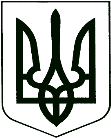 	У К Р А Ї Н А	КОРЮКІВСЬКА МІСЬКА РАДАЧЕРНІГІВСЬКА ОБЛАСТЬР І Ш Е Н Н Я(сьома сесія восьмого скликання)___липня 2021 року                         м. Корюківка                                   № __-7/VIIIПро приведення мережі закладів освіти міста Корюківка у відповідність до вимог Концепції «Нова українська школа»З метою оптимізації мережі закладів освіти, що належать до комунальної власності Корюківської міської територіальної громади, враховуючи неукомплектованість класів закладу освіти та норми розпорядження Кабінету Міністрів України від 14 грудня 2016 року № 988-р «Про схвалення Концепції реалізації державної політики у сфері реформування загальної середньої освіти «Нова українська школа», керуючись Законами України «Про освіту», «Про повну загальну середню освіту», нормами Цивільного Кодексу України, відповідно до Закону України «Про місцеве самоврядування в Україні»,  міська рада вирішила :1. Привести мережу закладів загальної середньої освіти, що належать до комунальної власності Корюківської міської територіальної громади у відповідність до вимог Концепції реалізації державної політики у сфері реформування загальної середньої освіти «Нова українська школа» на період до 2029 року», а саме:1.1. Припинити діяльність юридичної особи – Білошицькослобідська загальноосвітня школа І-ІІ ступенів Корюківської міської ради Чернігівської області (Код ЄДРПОУ 32936804), що знаходиться за адресою: 15320, Чернігівська область, Корюківський район, село Білошицька Слобода, вулиця Шевченка, будинок 30, шляхом ліквідації. 1.2. Припинити діяльність юридичної особи – Охрамієвицька загальноосвітня школа І-ІІ ступенів Корюківської міської ради Чернігівської області (Код ЄДРПОУ 33201481), що знаходиться за адресою: 15313, Чернігівська область, Корюківський район, село Охрамієвичі, вулиця Шевченка, будинок 75, шляхом ліквідації.2. Встановити строк заявлення кредиторами своїх вимог до юридичних осіб, зазначених в пункті 1 даного рішення - два місяці з дня оприлюднення повідомлення про рішення щодо припинення шляхом ліквідації вимог юридичних осіб, зазначених в пункті 1 даного рішення.3. Затвердити склад ліквідаційних комісій з припинення юридичних осіб, зазначених в пункті 1 даного рішення (надалі - Комісії), що додається.3.1. Визначити місцезнаходження Комісій за адресою: 15300, Чернігівська область, Корюківський район, місто Корюківка,                          вулиця Бульварна, буд. 6. 4. Комісіям:4.1. Здійснити організаційно-правові заходи щодо ліквідації юридичних осіб, зазначених в пункті 1 даного рішення, у встановленому законодавством порядку.4.2. Скласти проміжний та ліквідаційний баланс у відповідності до вимог законодавства. 4.2. З дня набрання чинності цього рішення до Комісій переходять повноваження щодо управління справами юридичних осіб, зазначених в пункті 1 даного рішення, в тому числі право підпису від її імені фінансових та інших документів, яке надається голові комісії Савченку О.М. (перший підпис) та члену комісії  Дзюбі О.М. (другий підпис).5. Контроль за виконанням даного рішення покласти на постійну комісію міської ради з питань власності, бюджету, соціально-економічного та культурного розвитку.Міський голова                                                                              Р. АХМЕДОВЗАТВЕРДЖЕНОрішення ______ сесії Корюківської міської ради восьмого скликання від ___.__.2021 року «№ __-_/ VIІІСКЛАДліквідаційної комісії з припинення Білошицькослобідської загальноосвітньої школи І-ІІ ступенів Корюківської міської ради Чернігівської областіГолова комісіїСавченко Олександр Миколайович  	Перший заступник міського головиРНОКПП ХХХХЧлени комісії:Долбіна Людмила Михайлівна                  Провідний спеціаліст відділу РНОКПП ХХХХ	земельних ресурсів та комунального майнаДзюба Олена Миколаївна                           Головний спеціаліст Відділу освіти,        РНОКПП ХХХХ                                          культури, молоді та спорту                                                                         Корюківської міської ради,                                                                        секретар комісіїЧубара Тетяна Михайлівна                        Головний бухгалтер централізованої                    РНОКПП  ХХХХ                                        бухгалтерії Відділу освіти, культури,                                                                       молоді  та спорту  Корюківської                                                                            міської ради     Костюк Валентина Павлівна                    Начальник відділення господарського  РНОКПП ХХХХ                                        забезпечення  Відділу освіти, культури,                                                                      молоді та спорту  Корюківської міської                                                                     радиСекретар міської ради                                                         		    А.ПЛЮЩЗАТВЕРДЖЕНОрішення ______ сесії Корюківської міської ради восьмого скликання від ___.__.2021 року «№ __-_/ VIІІСКЛАДліквідаційної комісії з припинення Охрамієвицької загальноосвітньої школи І-ІІ ступенів Корюківської міської ради  Чернігівської областіГолова комісіїСавченко Олександр Миколайович  	Перший заступник міського головиРНОКПП ХХХХЧлени комісії:Долбіна Людмила Михайлівна                  Провідний спеціаліст відділу РНОКПП ХХХХ	земельних ресурсів та комунального майнаДзюба Олена Миколаївна                           Головний спеціаліст Відділу освіти,        РНОКПП ХХХХ                                          культури, молоді та спорту                                                                         Корюківської міської ради,                                                                        секретар комісіїЧубара Тетяна Михайлівна                        Головний бухгалтер централізованої                    РНОКПП  ХХХХ                                        бухгалтерії Відділу освіти, культури,                                                                       молоді  та спорту  Корюківської                                                                            міської ради     Костюк Валентина Павлівна                    Начальник відділення господарського  РНОКПП ХХХХ                                        забезпечення  Відділу освіти, культури,                                                                      молоді та спорту  Корюківської міської                                                                     радиСекретар міської ради                    	                                         А.ПЛЮЩ